8-А класУкраїнська моваНаписати інтерв’ю в публіцистичному стиліУкраїнська літератураЛітература рідного краю     3. Англійська моваС. 173, впр. 18Проект про співака, музей  чи групу4.Зарубіжна література Частина 1.Список літератури у кожному робочому зошиті , презентаціїЧастина 2. Мольєр "Міщанин-шляхтич"Літературна вікторинаА. де Сент Екзюпері "Маленький принц" - про письменника і його твір - мультимедійна презентація. Не менше 30 слайдів.5. Польська моваС.138,впр.5Проект про музеїПереглянути фільми:  «Місто 44», «Кур’єр»6. Історія УкраїниПараграф 26Тема. Гетьманщина Івана Мазепи. Параграф 28.Тема. КозацькаУкраїна після Полтавської битви. Параграф 29,сторінки 188- 1947. Всесвітня історіяПараграф 208. Християнська етика"Не убий" Вих,20:13 Дбаймо про Божий дар життя своє та інших. Воля людини та її здоров'я: фізичне (біологічне), моральне (психологічне), психічне та духовне9. Основи здоров’яТема: "Екологічна безпека. Забруднення питної води." (параграф 21; робочий зошит ст. 49-50)10. Фізична культураВправи на розвиток загальнофізичної підготовки.11. ФізикаПовторити пар.25 до 30. Вивчити пар.31 і 32.Зробити конспект. Вправи 31 4 і 5 . Вправа 32  2 і 512. АлгебраТема:Квадратні рівняння( повні, неповні, зведені)  ст. 153-165( всі зеленовиділені номери) +" перевір себе"13. ГеометріяПідготуватися до контр. роб. по прямокутних трикутниках14. Географія Частина 1. Чорне, Азовське моря. Параграф 44, 45. Тести з теми гори, моря: коди доступу 549708, 981990, 302756, 755811. За бажанням провести дослідження, користуючись різними джерелами знань, форма подання - вибір учня. Тема дослідження. Зміни природи своєї місцевості під впливом діяльності людини. Бажаю успіхів. Далі буде. Спілкування через електронну пошту bolexandra@gmail.com або в Google Kлас( приєднатися можна, якщо є створений свій акаунт)Подаю пароль до віртуального класу: cfebysu. Створюємо аккаунт ( своє прізвище, ім'я, а не придумане), в додатку Google шукаємо картинку клас, відкриваємо і приєднуємось - пишемо пароль. У даному класі можна переглядати відеоролики із тем, які вивчаються, писати коментарі, ставити запитання. Успішного навчання. Я завжди з вами на зв'язку.Частина 2. Шановні учні, запрошую вас у віртуальний клас. Будьте активні, приготувала цікавий квест за переглядом відеороликів у класі.Вас чекає нагорода: найвищі бали і пізнання нового.Маєте також можливість виконати вправи Learning Apps: ПК морів України. Кожний вибирає завдання, виходячи із своїх бажань і можливостей. Логін і пароль у вас є.15. Біологія Частина 1.Параграфи  47,48,49,50Частина 2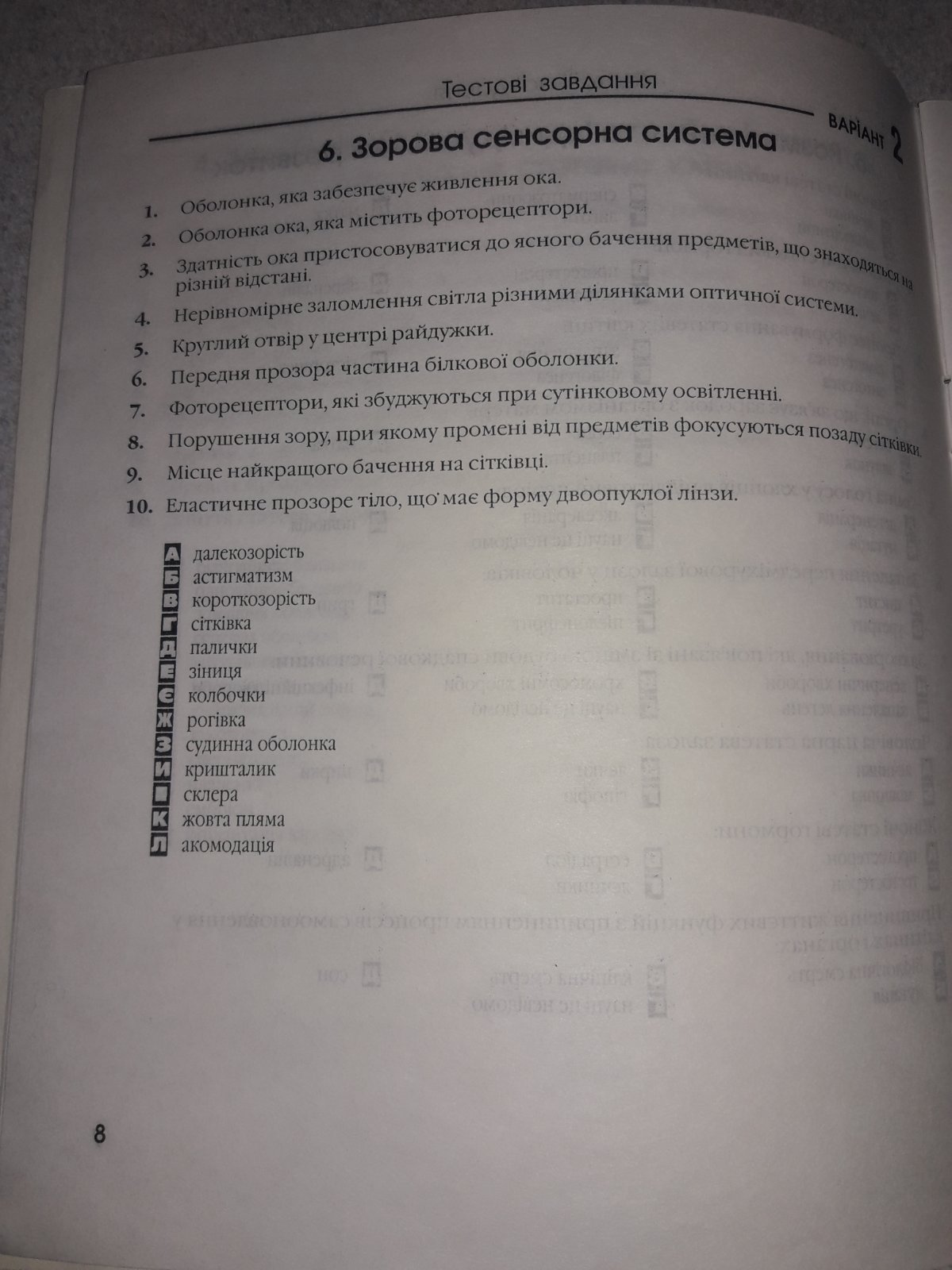 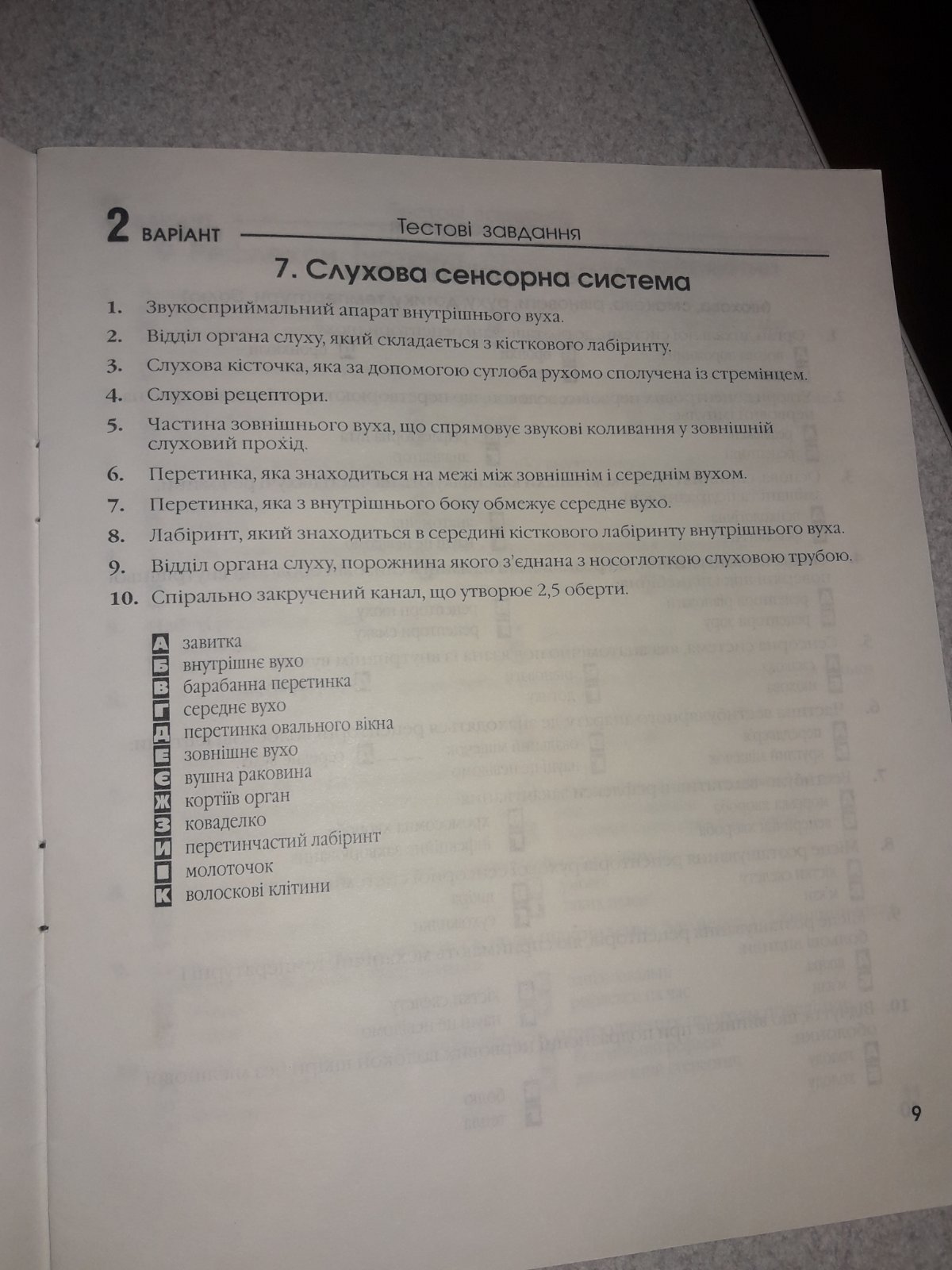 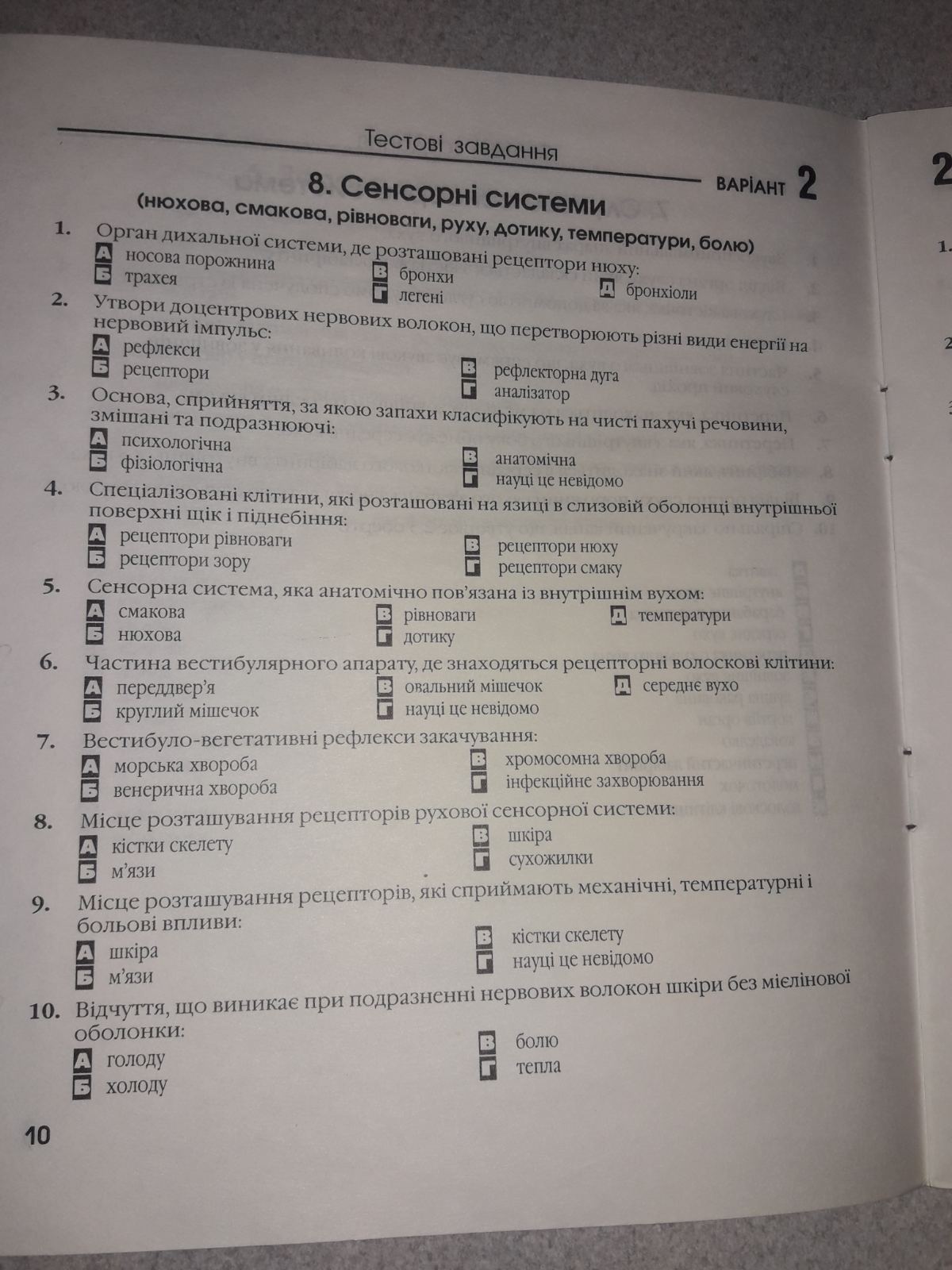 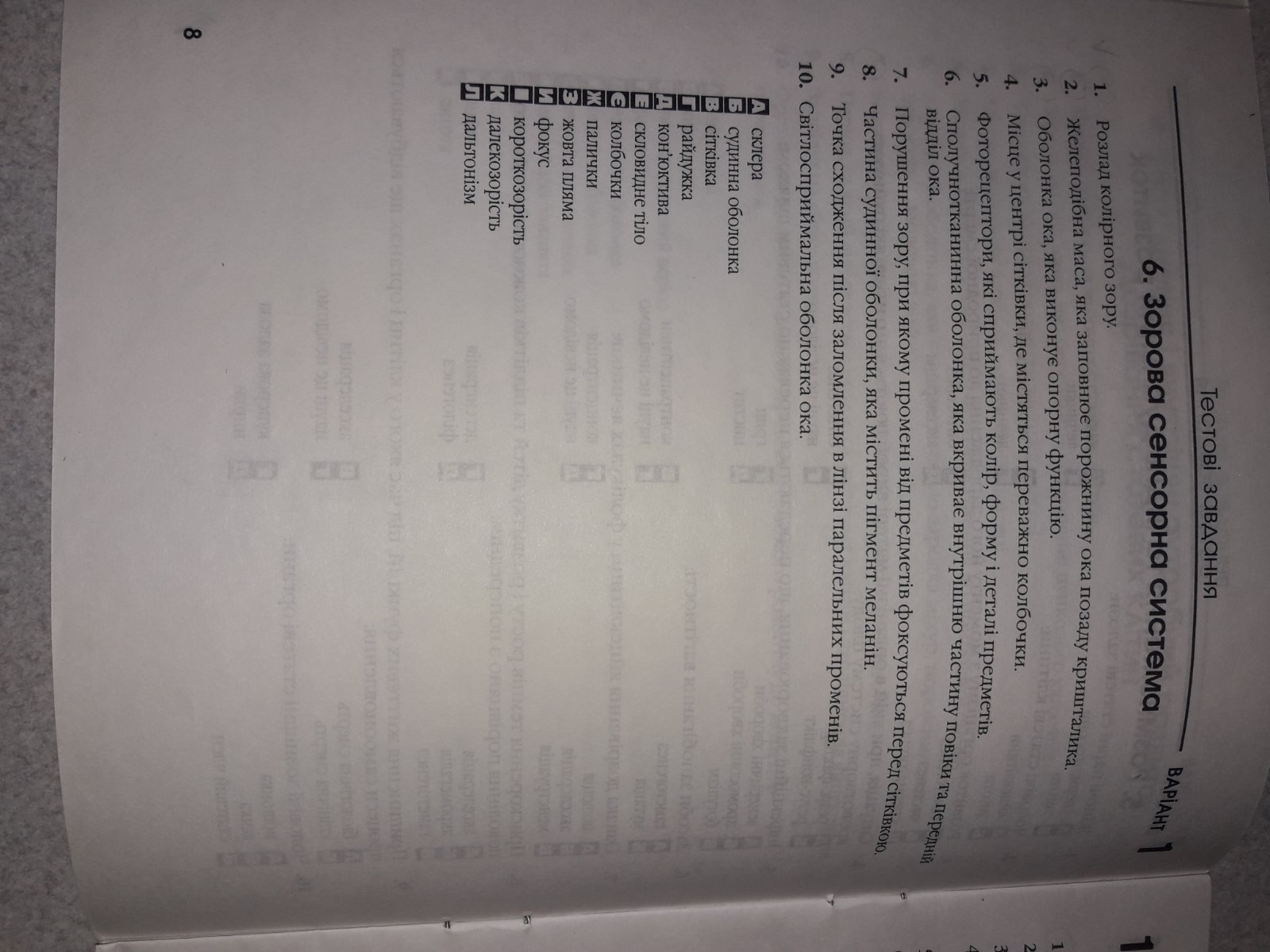 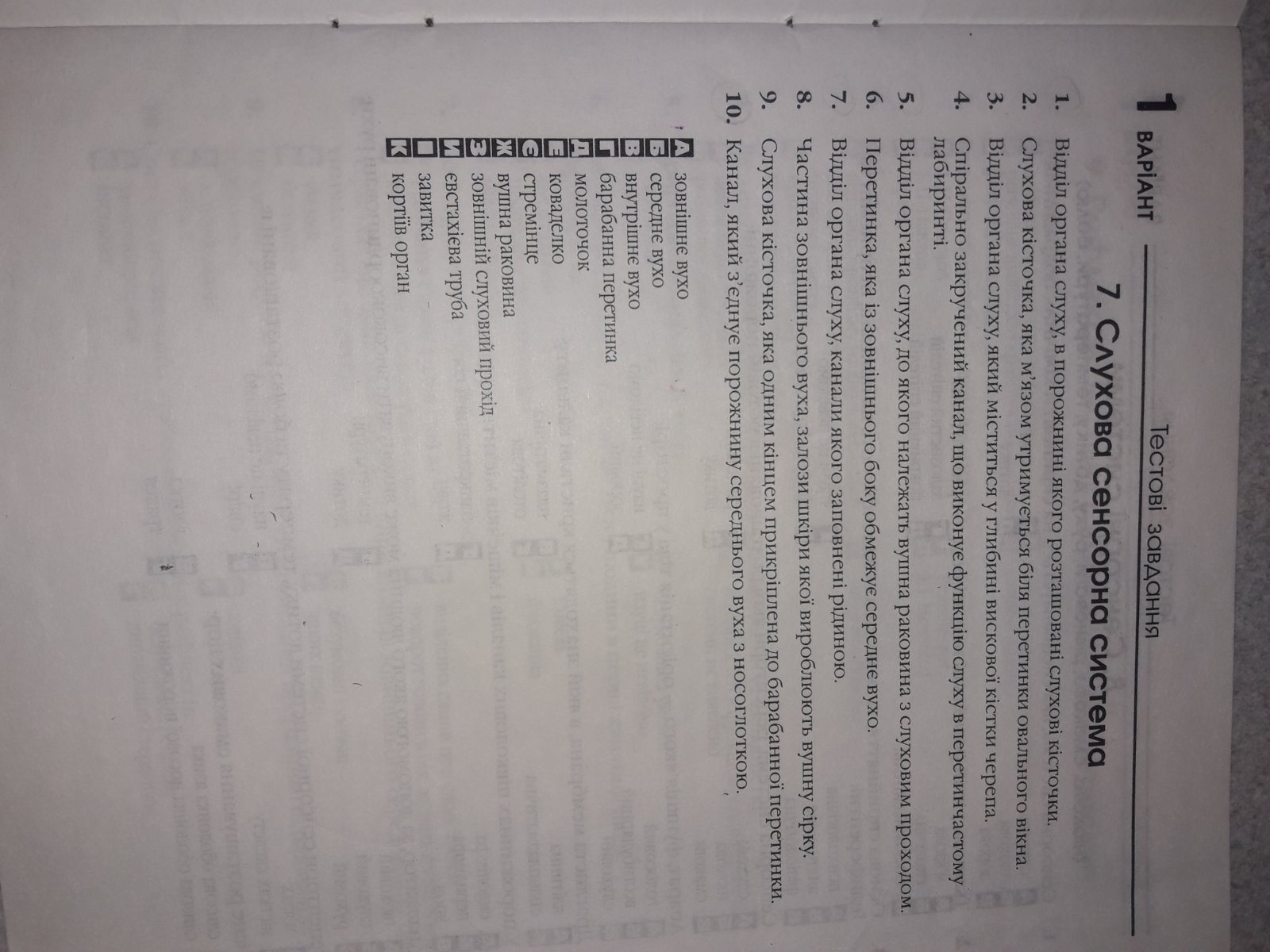 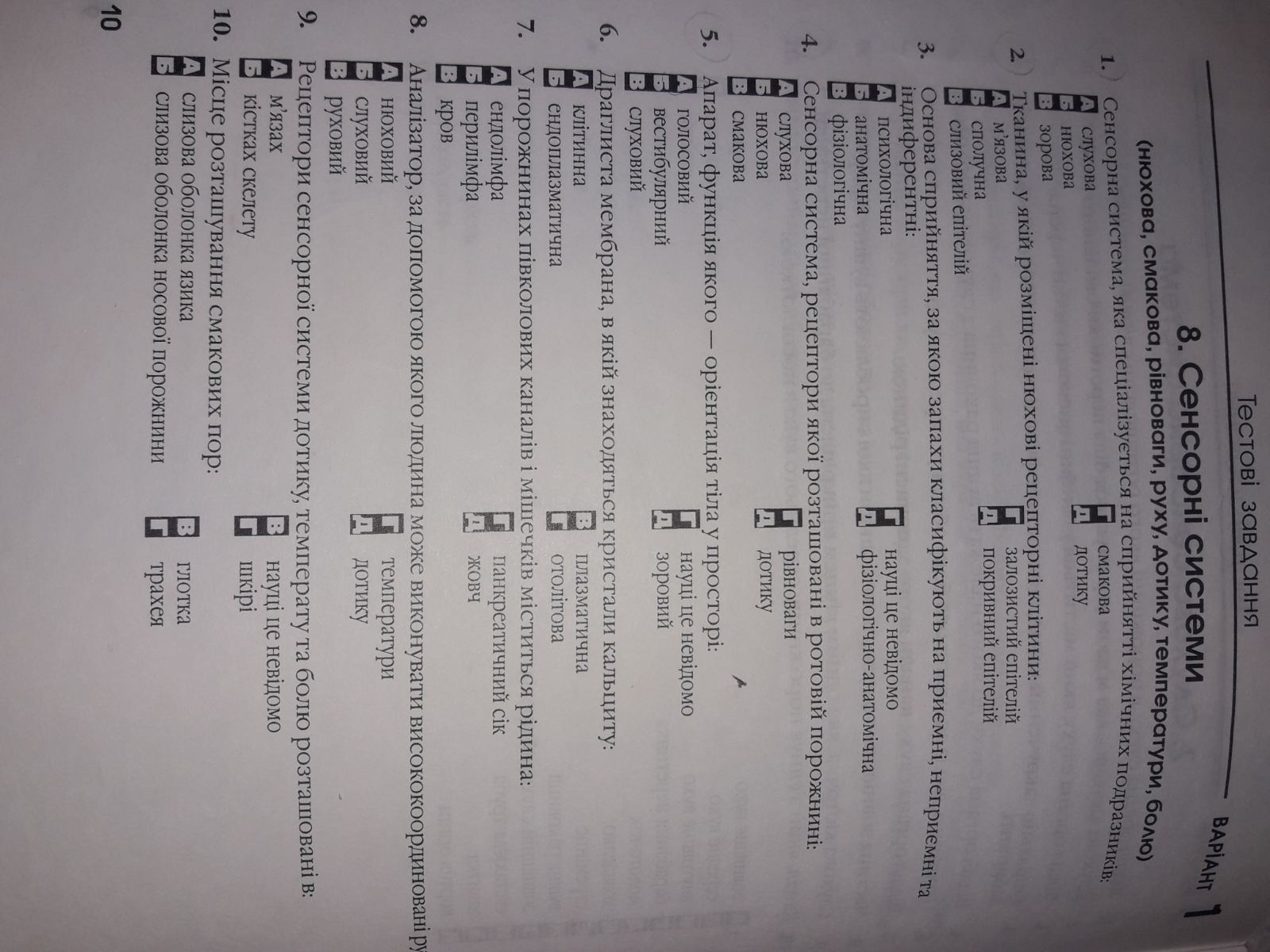 16. Хімія Параграф 9, с. 51,впр. 60-6117.МистецтвоС. 128-131, с. 134-13918. ІнформатикаРобота над проектом19. Трудове навчанняДля хлопців - параграф 13-14Для дівчат – проект «Писанка».  Виготовлення декоративного яйця в любій доступній техніці виконання.Наступні завдання будуть розміщені на веб-сервісі  Google Classroom у відповідних курсах.